УКРАЇНА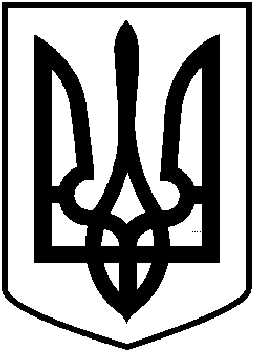 ЧОРТКІВСЬКА  МІСЬКА  РАДАШІСТНАДЦЯТА СЕСІЯ СЬОМОГО СКЛИКАННЯРІШЕННЯвід  23 грудня  2016 року                                                            № 443м. ЧортківПро затвердження Програми проведення культурно-мистецькихзаходів в м. Чорткові на 2017 рік        З метою належного задоволення культурних та духовних потреб мешканців міста Чорткова, враховуючи рішення виконавчого комітету міської ради від 16 грудня 2016 року № 540  «Про схвалення Програми  проведення  культурно – мистецьких  заходів  в  м. Чорткові   на  2017 рік»,керуючись  статтею 26 Закону України «Про місцеве самоврядування в Україні», міська рада ВИРІШИЛА:1.Затвердити Програму проведення культурно-мистецьких заходів в м. Чорткові на 2017 рік (додається).2.Фінансовому управлінню міської ради забезпечити фінансування Програми в межах коштів передбачених бюджетом.3.Копію рішення направити у фінансове управління та  відділ культури, туризму, національностей та релігії міської ради.4.Контроль за виконанням  рішення покласти на постійну комісію міської ради  з питань бюджету, фінансів, цін і комунального майна.Міський  голова                                                         Володимир  ШМАТЬКО